عنوان: توسعه و شاخص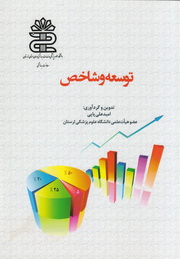 پدیدآور: امید علی پاپینوع کتاب: تدوین و گردآوریسال انتشار: 1391قطع: وزیریتعداد صفحات: 193نوبت چاپ: اولقیمت به ریال: 100000شابک: 1-113-260-600-978عنوان: هپاتیتE  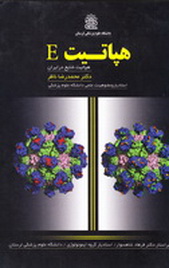 پدیدآور: دکتر محمد رضا ناظرنوع کتاب: تالیفسال انتشار: 1391قطع: رقعیتعداد صفحات: 112نوبت چاپ: اولقیمت به ریال: 78000شابک: 7-407-646-600-978
 عنوان: روش های تشخیص سل: بالینی، آزمایشگاهی و تصویر برداری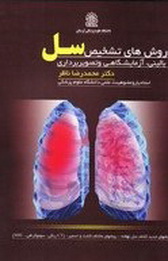 پدیدآور: دکتر محمد رضا ناظرنوع کتاب: تالیفسال انتشار: 1391قطع: رقعیتعداد صفحات: 152نوبت چاپ: اولقیمت به ریال: رایگان
شابک: 4-408-646-600-978  عنوان: هفت سین ایرانی هفت سین سلامتی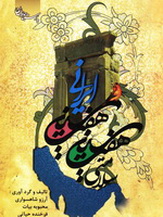 پدیدآورندگان: آرزو شاهسواریمحبوبه بیاتفرخنده حیاتینوع کتاب: تالیفسال انتشار: 1391قطع: رقعیتعداد صفحات: 55نوبت چاپ: اولقیمت به ریال: 20000
شابک: 7-25-6417-600-978 عنوان:  سلوک سحری 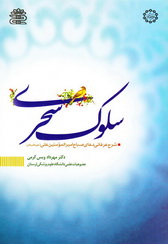  شرح عرفانی دعای صباح امیرالمومنین(ع)پدیدآور: دکتر مهرداد ویس کرمینوع کتاب: تالیفسال انتشار: 1391قطع: رقعیتعداد صفحات: 135نوبت چاپ: اولقیمت به ریال: 35000
شابک: 0-15-2528-964-978
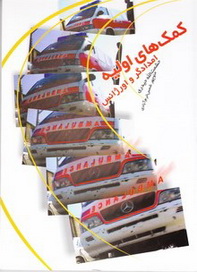  عنوان: کمکهای اولیه( امدادگر و اورژانس) پدیدآورندگان: حشمت الله حیدریمنوچهر خرم آبادینوع کتاب: تالیفسال انتشار: 1391قطع: وزیریتعداد صفحات: 155
قیمت به ریال: 60000شابک:3-23-2600-600-978 عنوان: درمان افسردگی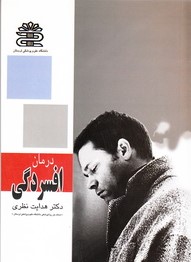  پدیدآورندگان:  دکتر هدایت نظرینوع کتاب: تالیفسال انتشار: 1391قطع: وزیریتعداد صفحات: 147قیمت به ریال: 40000
شابک: 5-401-639-600-978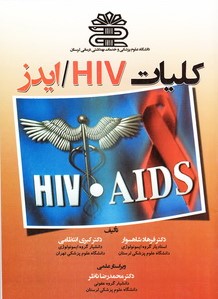   عنوان: کلیات HIV/ ایدز پدیدآورندگان:  دکتر فرهاد شاهسواردکتر کبری انتظامینوع کتاب: تالیفسال انتشار: 1391قطع: وزیریتعداد صفحات: 166قیمت به ریال: 55000
شابک: 4-28-5173-600-978